Formulaire de dépôt d’un mémoire de mastère Mastère : ……………………………………………..Année Universitaire : 201…/201…Nom & Prénom du candidat : ……………………………………………………...N°CIN : …………………………………………………………………………....N°d’Inscription : …………………………………………………………………...Année universitaire de l’inscription en M2 :………………………………………....Intitulé du sujet de mastère : …………………………………………………......……………………………………………………………………………………..………………………………………………………………………………….....Encadrant : …………………………………………………………………………Co-Encadrant (s): ………………………………………………………………….. Date : …./…./201..                                                                                                         Signature du candidat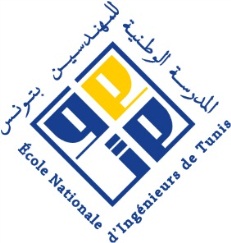 République TunisienneMinistère de l’Enseignement Supérieur et de la Recherche ScientifiqueUniversité de Tunis El ManarEcole Nationale d’Ingénieurs de TunisEcole Doctorale STI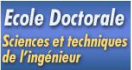 